Сегодня мы полепим с детьми и лепить мы будем «Мисочки для трёх медведей»Цель занятия: учить детей лепить миски для трёх медведей разные по величине. Учить трансформировать шар усложнённым способом – сплющиванием в диск и загибанием бортиков. Формировать умение делить материал на 3 не равные части используя стеку.Материал:  пластилин, стеки, доски.Ход занятия: Расскажите детям, что сегодня вы получили письмо от семьи Топтыгиных.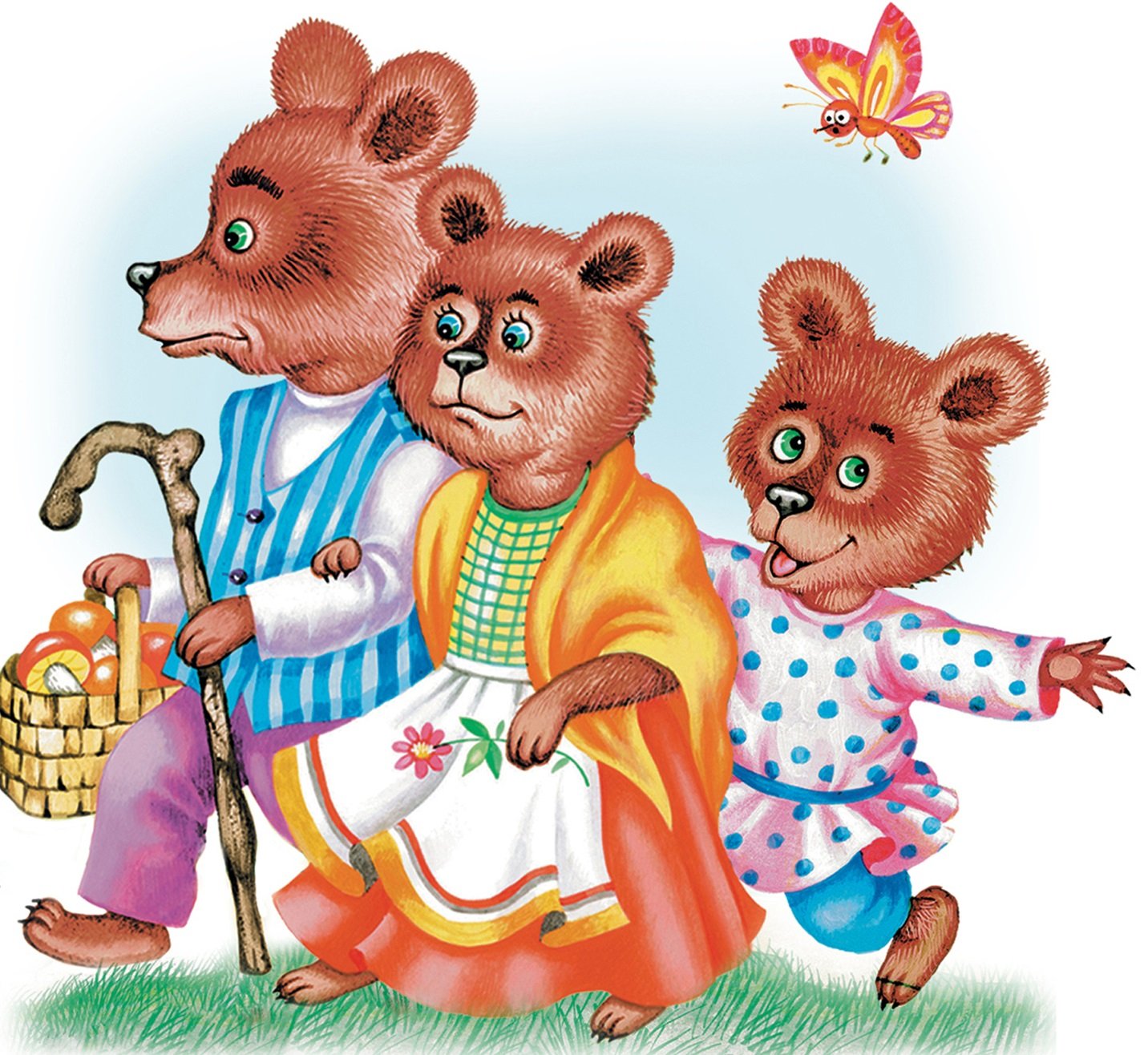 У них случилась беда. В их домик забралась девочка Маша.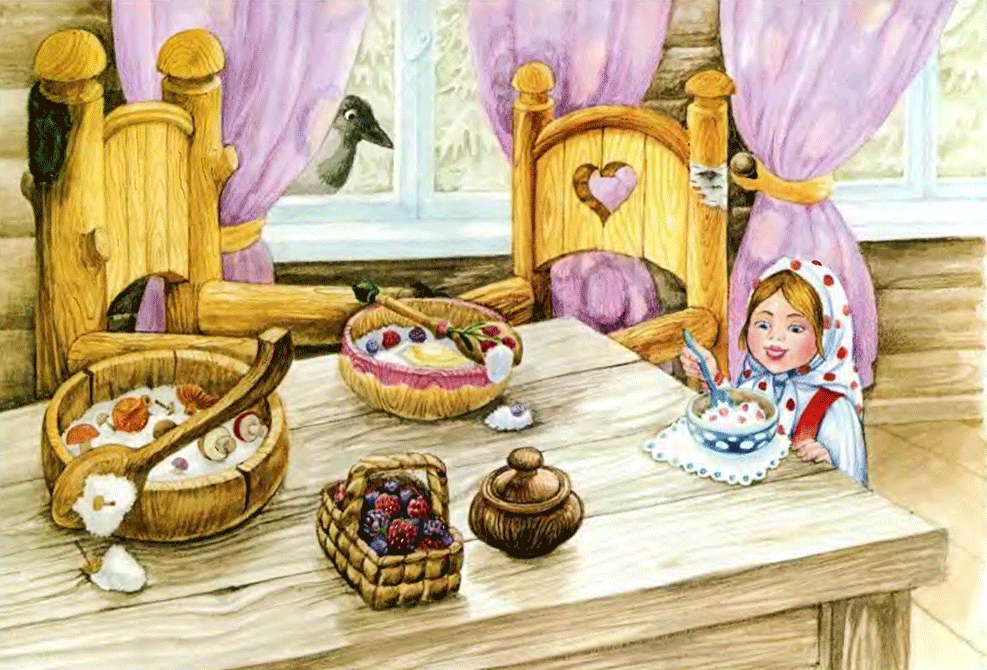 Девочка Маша съёла всю кашу и из-за своей не не аккуратности разбила все миски медведей.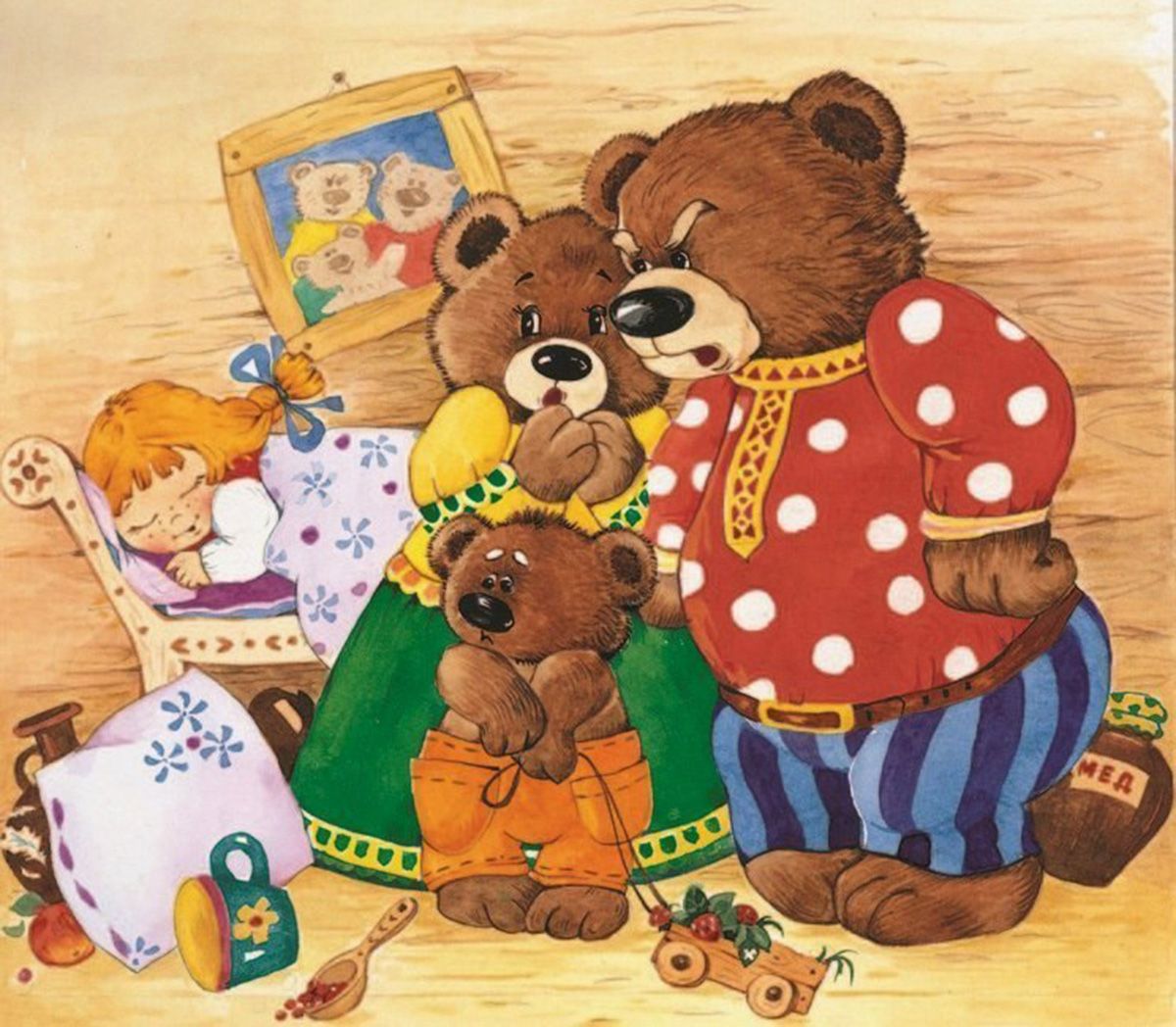  Предложите детям помочь медведям и вылепить мисочки из пластилина.Предложите детям рассмотреть какие были мисочки у медведей. Задаём вопросы: - Сколько всего мисочек? (три)-Чем отличаются мисочки? (размером)- Какая мисочка по размеру  у Михаило  Ивановича? (большая)- Какая мисочка по размеру  у Настасьи Петровны? (средняя) Какая мисочка по размеру  у  Мишутки? (маленькая)-Из какого материала сделаны мисочки? (из дерева), Значит мисочки какие? (деревянные)- Из какого материала мы будем делать мисочки? (из пластилина), Значит мисочки какие? (пластилиновые)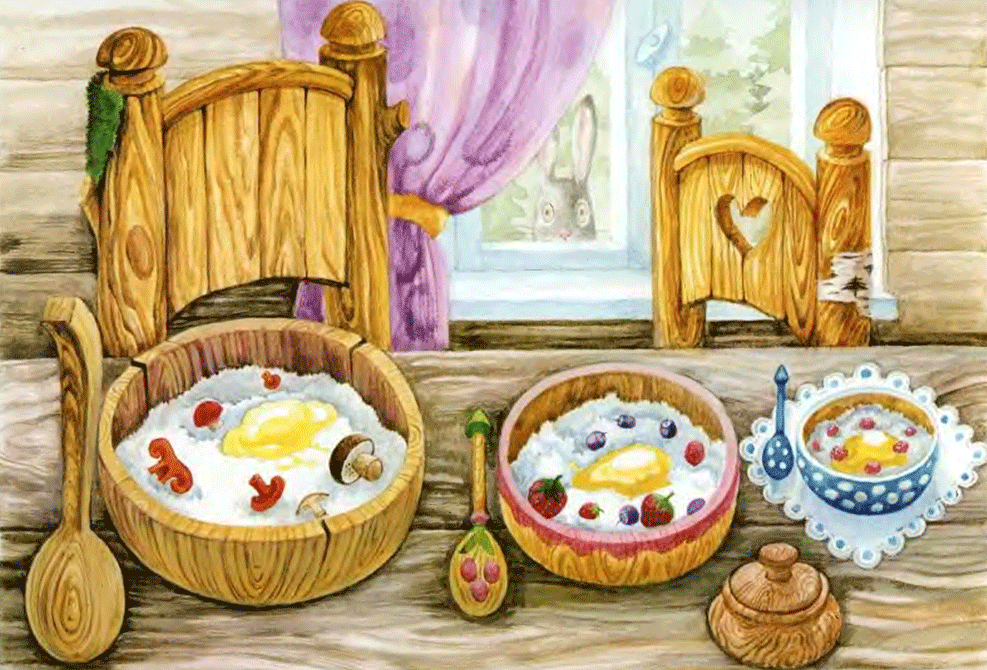 Предложите ребёнку сделать перед лепкой размять пальчики. Сидели три медведя (сжимать пальцы в кулак и разжимать).
В избушке за столом (показ ладошками «крыши», «стола»).
Муку они мололи (круговые движения кулачком по ладошке).
Чтобы печь пирог потом («печь» пирожки).
Раз – кхе, кхе. Два – кхе, кхе (показать указательный палец на левой руке, затем на правой).
Все испачкались в муке (отряхнуть ладошки).
Нос в муке, хвост в муке (потереть нос, показать хвост).
Уши в кислом молоке (потереть уши).Приступайте к лепке, а помочь вылепить мисочки вам поможет видио.» (ссылка ниже) После лепки похвалите ребёнка и предложите отослать его мисочки семье Топтыгиных.